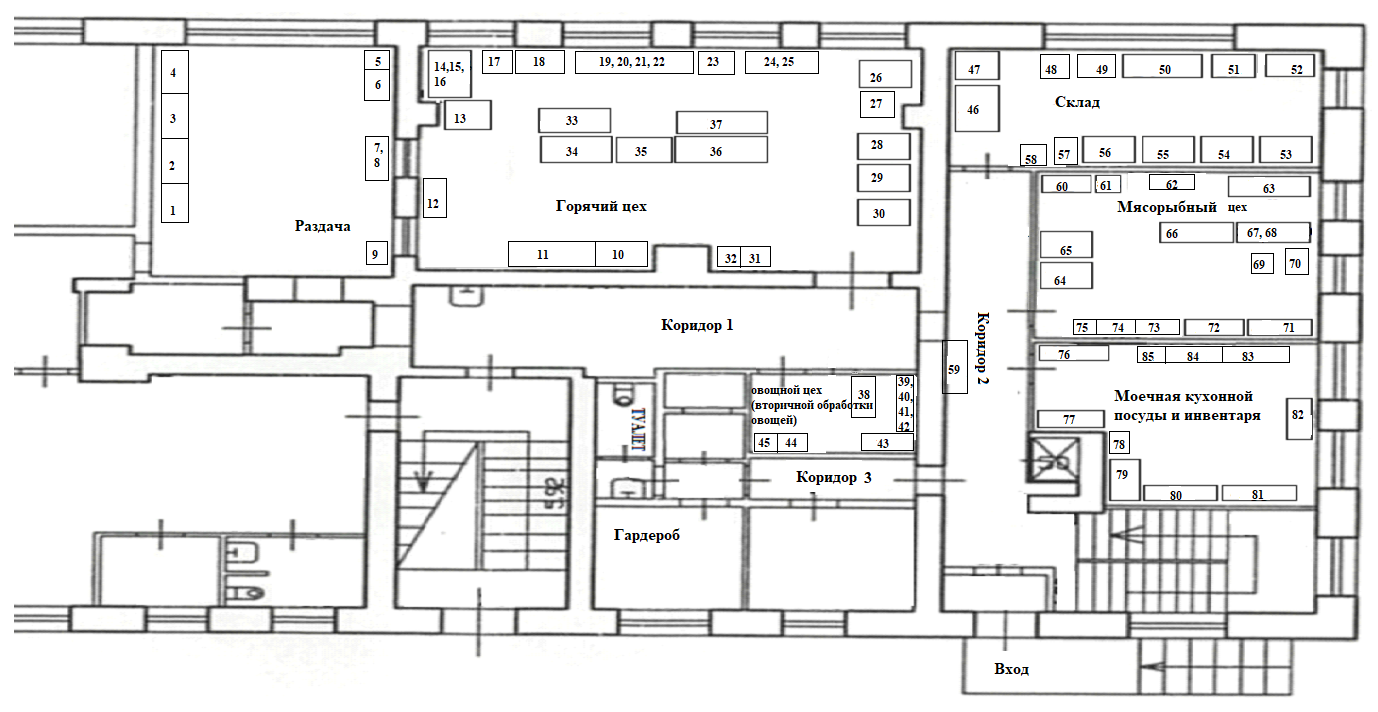 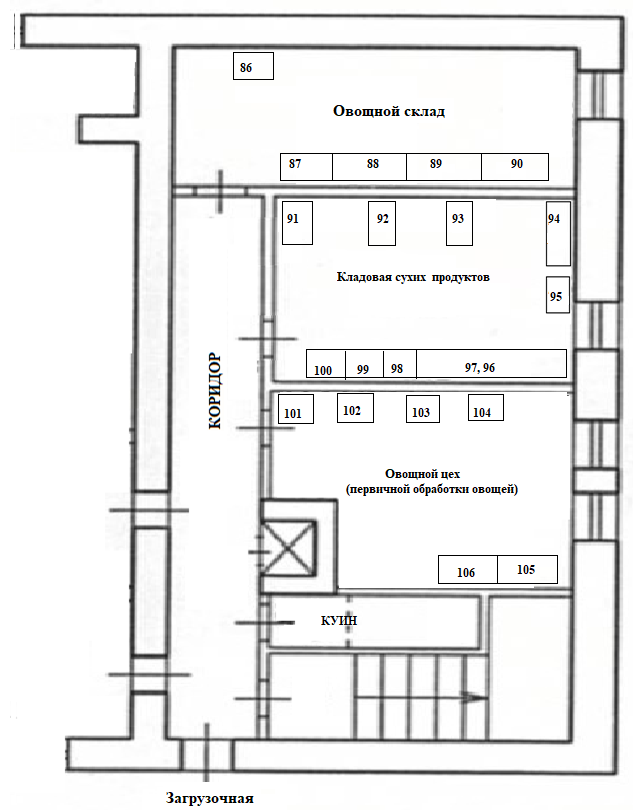 Приложение №1 к схеме расстановки оборудования на пищеблоке по адресу: СПб, Кронштадт, Манежный пер, д. 1СХЕМА РАССТАНОВКИ ОБОРУДОВАНИЯ ГБОУ НШ-ДС №662 Кронштадтского района СПбпо адресу: СПб, г. Кронштадт, Манежный пер., д. 1УтверждаюДиректор ГБОУ НШ-ДС №662«_____» _____________ 2023 г.________________ Л.И.  НовицкаяСХЕМА РАССТАНОВКИ ОБОРУДОВАНИЯ ГБОУ НШ-ДС №662 Кронштадтского района СПбпо адресу: СПб, г. Кронштадт, Манежный пер., д. 1Наименования помещений№ по схемеНаименование оборудованияРаздача1Шкаф производственныйРаздача2Шкаф производственныйРаздача3Шкаф производственныйРаздача4Шкаф производственныйРаздача5Шкаф производственныйРаздача6Шкаф производственныйРаздача7СтолРаздача8ВесыРаздача9ДезарГорячий цех( с выделенной зоной для приготовления кондитерских изделиях и приготовления холодных блюд, зоной раздачи)10Стол производственный Горячий цех( с выделенной зоной для приготовления кондитерских изделиях и приготовления холодных блюд, зоной раздачи)11Стол производственный Горячий цех( с выделенной зоной для приготовления кондитерских изделиях и приготовления холодных блюд, зоной раздачи)12Стол производственный Горячий цех( с выделенной зоной для приготовления кондитерских изделиях и приготовления холодных блюд, зоной раздачи)13Стол производственный Горячий цех( с выделенной зоной для приготовления кондитерских изделиях и приготовления холодных блюд, зоной раздачи)14Стол производственный Горячий цех( с выделенной зоной для приготовления кондитерских изделиях и приготовления холодных блюд, зоной раздачи)15Весы настольные Горячий цех( с выделенной зоной для приготовления кондитерских изделиях и приготовления холодных блюд, зоной раздачи)16РециркуляторГорячий цех( с выделенной зоной для приготовления кондитерских изделиях и приготовления холодных блюд, зоной раздачи)17Стол производственный Горячий цех( с выделенной зоной для приготовления кондитерских изделиях и приготовления холодных блюд, зоной раздачи)18Стеллаж производственныйГорячий цех( с выделенной зоной для приготовления кондитерских изделиях и приготовления холодных блюд, зоной раздачи)19Стол производственный Горячий цех( с выделенной зоной для приготовления кондитерских изделиях и приготовления холодных блюд, зоной раздачи)20Мясорубка Горячий цех( с выделенной зоной для приготовления кондитерских изделиях и приготовления холодных блюд, зоной раздачи)21Блендер (погружной)Горячий цех( с выделенной зоной для приготовления кондитерских изделиях и приготовления холодных блюд, зоной раздачи)22Машина протирочно-резательна МПР-350-МГорячий цех( с выделенной зоной для приготовления кондитерских изделиях и приготовления холодных блюд, зоной раздачи)23Тестомес HKN-30CNГорячий цех( с выделенной зоной для приготовления кондитерских изделиях и приготовления холодных блюд, зоной раздачи)24Весы настольныеГорячий цех( с выделенной зоной для приготовления кондитерских изделиях и приготовления холодных блюд, зоной раздачи)25Стол производственный Горячий цех( с выделенной зоной для приготовления кондитерских изделиях и приготовления холодных блюд, зоной раздачи)26Жарочный шкаф ШЖЭ-3Горячий цех( с выделенной зоной для приготовления кондитерских изделиях и приготовления холодных блюд, зоной раздачи)27Стеллаж производственныйГорячий цех( с выделенной зоной для приготовления кондитерских изделиях и приготовления холодных блюд, зоной раздачи)28Котел пищеварочный КПЭМ-60/7ТГорячий цех( с выделенной зоной для приготовления кондитерских изделиях и приготовления холодных блюд, зоной раздачи)29Электрическая печь (пароконвекционная)Горячий цех( с выделенной зоной для приготовления кондитерских изделиях и приготовления холодных блюд, зоной раздачи)30Электрическая печь (пароконвекционная)Горячий цех( с выделенной зоной для приготовления кондитерских изделиях и приготовления холодных блюд, зоной раздачи)31Ванна производственнаяГорячий цех( с выделенной зоной для приготовления кондитерских изделиях и приготовления холодных блюд, зоной раздачи)32Раковина гигиеническаяГорячий цех( с выделенной зоной для приготовления кондитерских изделиях и приготовления холодных блюд, зоной раздачи)33Сковорода электрическая СЭЧ-0,45Горячий цех( с выделенной зоной для приготовления кондитерских изделиях и приготовления холодных блюд, зоной раздачи)34Плита электрическая Горячий цех( с выделенной зоной для приготовления кондитерских изделиях и приготовления холодных блюд, зоной раздачи)35Плита электрическая Горячий цех( с выделенной зоной для приготовления кондитерских изделиях и приготовления холодных блюд, зоной раздачи)36Стол производственный Горячий цех( с выделенной зоной для приготовления кондитерских изделиях и приготовления холодных блюд, зоной раздачи)37Стол производственныйОвощной цех (вторичной обработке овощей)38Стол производственный Овощной цех (вторичной обработке овощей)39Стол производственный Овощной цех (вторичной обработке овощей)40Весы настольныеОвощной цех (вторичной обработке овощей)41ОвощерезкаОвощной цех (вторичной обработке овощей)42ОвощерезкаОвощной цех (вторичной обработке овощей)43Стеллаж производственныйОвощной цех (вторичной обработке овощей)44Ванна производственнаяОвощной цех (вторичной обработке овощей)45Раковина гигиеническаяСклад46Шкаф холодильныйСклад47Шкаф холодильныйСклад48Стол производственный Склад49Стол производственныйСклад50Стеллаж производственныйСклад51Шкаф хлебныйСклад52Стеллаж производственныйСклад53Шкаф холодильныйСклад54Шкаф холодильныйСклад55Шкаф холодильныйСклад56Шкаф холодильныйСклад57Ванна производственнаяСклад58Раковина гигиеническаяКоридор 259РециркуляторМясорыбный цех (с выделенной зоной обработки яиц)60Стол производственный Мясорыбный цех (с выделенной зоной обработки яиц)61Весы напольныеМясорыбный цех (с выделенной зоной обработки яиц)62Стеллаж производственныйМясорыбный цех (с выделенной зоной обработки яиц)63Ванна производственнаяМясорыбный цех (с выделенной зоной обработки яиц)64Шкаф холодильныйМясорыбный цех (с выделенной зоной обработки яиц)65Шкаф холодильныйМясорыбный цех (с выделенной зоной обработки яиц)66Стол производственный Мясорыбный цех (с выделенной зоной обработки яиц)67Стол производственный Мясорыбный цех (с выделенной зоной обработки яиц)68Мясорубка Мясорыбный цех (с выделенной зоной обработки яиц)69Машина кухонная универсальная УКМ-06Мясорыбный цех (с выделенной зоной обработки яиц)70Блендер (погружной)Мясорыбный цех (с выделенной зоной обработки яиц)71Стол производственныйМясорыбный цех (с выделенной зоной обработки яиц)72Стеллаж производственныйМясорыбный цех (с выделенной зоной обработки яиц)73Ванна производственнаяМясорыбный цех (с выделенной зоной обработки яиц)74Ванна производственнаяМясорыбный цех (с выделенной зоной обработки яиц)75Раковина гигиеническаяМоечная кухонной посуды и инвентаря76Стеллаж производственныйМоечная кухонной посуды и инвентаря77Стеллаж производственныйМоечная кухонной посуды и инвентаря78Стерилизатор для ножейМоечная кухонной посуды и инвентаря79Стеллаж производственныйМоечная кухонной посуды и инвентаря80Стеллаж производственныйМоечная кухонной посуды и инвентаря81Стеллаж производственныйМоечная кухонной посуды и инвентаря82Стеллаж производственныйМоечная кухонной посуды и инвентаря83Ванна производственная Моечная кухонной посуды и инвентаря84Ванна производственнаяМоечная кухонной посуды и инвентаря85ВодонагревательОвощной склад86ВесыОвощной склад87ПоддонОвощной склад88Стеллаж производственныйОвощной склад89ПоддонОвощной склад90Стеллаж производственныйКладовая сухих продуктов91Стеллаж производственныйКладовая сухих продуктов92Стеллаж производственныйКладовая сухих продуктов93Стеллаж производственныйКладовая сухих продуктов94Стеллаж производственныйКладовая сухих продуктов95Стол производственныйКладовая сухих продуктов96Стол производственный Кладовая сухих продуктов97Весы настольныеКладовая сухих продуктов98Холодильник СаратовКладовая сухих продуктов99Холодильник СаратовКладовая сухих продуктов100Холодильник СаратовОвощной цех (первичной обработки овощей)101Картофелечистка МОК-150МОвощной цех (первичной обработки овощей)102Ванна производственнаяОвощной цех (первичной обработки овощей)103Ванна производственнаяОвощной цех (первичной обработки овощей)104Раковина гигиеническаяОвощной цех (первичной обработки овощей)105Шкаф холодильныйОвощной цех (первичной обработки овощей)106Холодильник СаратовСанитарная комната для сотрудников пищеблокаСанузелСанитарная комната для сотрудников пищеблокаРаковина гигиническаяГардеробШкафы  5 шт.